The purpose for which I applied to the short-term scientific mission in CA 18236 was determined by the necesity to analyze the degree of involvement of young researchers in the processes of change and social development. The mission took place in Romania, Bucharest, in the Romanian Academy, National Institute for Economic Research Costin C. Kiritescu , between September 13-27, 2021. I chose Romania because it is a member state of the European Union and because it is the most convinced supporter of the Republic of Moldova in its process of association and integration into the European Union. The short-term scientific mission aimed to observe and analyze the involvement of young romanian researchers in the development processes of the society. It was based on the intention to find out why young people in the Member States of the European Union choose to develop their careers in research area, what are the funding resources for scientific activities and what are their development prospects. I also aimed to identify ways to communicate the scientific results of young researchers to the general public and how familiar are Romanian citizens, implicitly European citizens with the research results. Through it I aimed to identify good practices and edifying examples for young researchers in the Republic of Moldova.To realise the porpose of the short-term scientific mission, it was created and disseminated more than 70 questionnaire on the motivation and interest of young people for research and it was reasilsed more than 10 interviews with the representatives from academia, research area and universities.Future colaboration are anchored on ublication of joint scientific articles, dissemination of scientific results in the Republic of Moldova and Romania, extending the possibilities for cooperation through European research and teaching programs, identification of common research areas between scientific centers in the Republic of Moldova and Romania.I strongly recommend to young researcher to apply for a short-term scientific mission, because it brings the possibility of expand the cooperation in common research area. 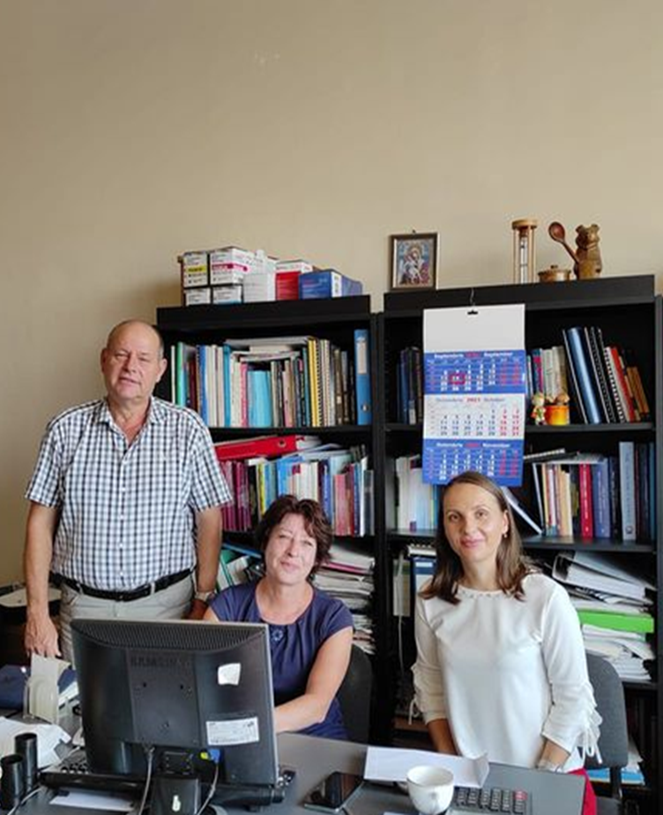 